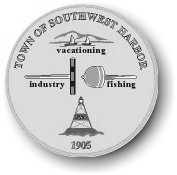 Southwest Harbor Town Office   Tuesday May 14, 2019 @ 7:00 P.M.Chairman Chad Terry called the regular Select Board’s meeting to order at 7:00 pm. In attendance Kristin Hutchins, George Jellison, Ryan Donahue, Lydia Goetze, Manager Justin VanDongen. Visitors to be heard not on the agenda – Tyler & Natasha Johnson, Cannabis Opt-InSelect Board will put it on future agenda to discuss.  Corey Pettegrow, School Board Budget.  Vaughn Clark, School Board and Water/Sewer, concern about large ticket items being voted on Town Meeting floor and not on the ballot.    Susie Homer, regarding  Main Street Parking Lot /William’s Project.  Questioning storm water runoff.  Is there a certified plan for that? Select Board indicated it was the Planning Board, not the Select Board that handles that.Motion made by Lydia Goetze to approve Minutes of April 23, 2019 as presented, seconded by  Kristin Hutchins, approved 5-0-0 Motion made by Kristin Hutchins to approve Minutes of Annual Town Meeting of May 6, 2019 as presented, seconded by Ryan Donahue.   Minutes tabled until next meeting.IV. Manager VanDongen reviewed the attached Manager’s ReportClark Point Road -   Motion made by Ryan Donahue to spend $98k on additional paving using $40K from 2018 construction project contingency  fund, seconded by Lydia Goetze 5-0-0Manset Pier Lobster TruckFinancialsInvestment of Municipal Funds – Are there other local banks?Parking and Traffic –Include discussion on tour bus parking at next agenda.Old BusinessPublic Works Garage –  We asked Olver Associates to give us a package cost to bid it out to a single contractor, and the cost that they gave us is $30,000.  The majority of those costs is for the engineering of electrical and plumbing subcontractors.  Motion made by George Jellison to authorize Justin to enter into an agreement with Olver Associates, seconded by Kristin Hutchins 4-1 Ryan Donahue opposed.New Businessa..Harbor Committee Appointment, Susi Homer, Motion made by George Jellison to appoint Susi Homer to the Harbor Committee effective July 1 2019– June 30 2022, seconded by Lydia Goetze, 5-0-0                           b. Special Event Permit, July 4th Fireworks – Motion made by George Jellison to approve the special event permit for 4th of July Fireworks, seconded by Kristin Hutchins 5-0-0c. Liquor License Renewal – Red Sky – Motion made by Ryan Donahue to approve Liquor License Renewal for Red Sky, seconded by Kristin Hutchins, approved 5/0/0 Liquor License Renewal – Little Notch Bakery – Motion made by Lydia Goetze                 to approve Liquor License Renewal for Little Notch Bakery, seconded by George Jellison, approved 5/0/0d. Liquor License and Special Amusement License – Sips – Motion made by Ryan Donahue to approve Liquor and Special Amusement License for Sips, seconded by Lydia Goetze, approved 5-0-0 e. Revenue and Expense Review –All seems to be on budget at this time.  Facilities Maintenance – cost to public rest rooms due to repair of doors.Other Business/Consent Items (Selectmen) – Still concern from residents about noise at Downeast Lobster.   Chad had information regarding the sidewalk project.  Nothing will be started until after May of 2020 because some of the easements have not been signed.  Motion made by Ryan Donahue to use town resources to correct the pot holes that are hazardous in our town, seconded by Lydia Goetze. 5-0-0.  Ryan Donahue would like to see more discussion on sewer and septic users and the costs.  Kristin Hutchins felt that some meetings that were taken off the calendar last year would have been beneficial to keep.Motion made by Ryan Donahue to accept and sign warrants, seconded by Lydia Goetze, approved 5/0/0General Fund Warrants: FY 18-19: 114Payroll Warrants: FY 18-19: 109,110,113School: FY 18-19: 107,108,111,112Next Meeting Dates – May 28, 2019  6:00 pm Town OfficeAdjourn Meeting – Motion made by Lydia Goetze to adjourn the meeting @  9:40 PM, seconded by Ryan Donahue, approved 5-0-0